министерство культуры российской федерации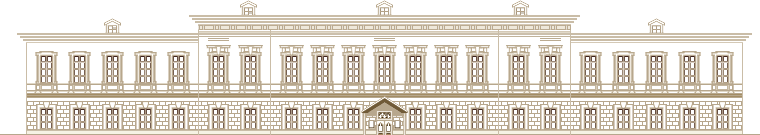 ВЫСШЕЕ ТЕАТРАЛЬНОЕ УЧИЛИЩЕим. М.С.ЩЕПКИНА (институт)при Государственном академическом Малом театре Россиикафедра сценической речиМежвузовская научно-методическая  конференция«Сценическая речь: опыт дистанционного преподавания в театральном институте» 28 октября 2020 года в 12 часов ( время московское)  Конференция проходит в онлайн формате (платформа ZOOM)Начало подключения  11.30Подключиться к конференции Zoomhttps://us02web.zoom.us/j/87313541011?pwd=ZjJBc0MvOHVCUStrbjJlVlRXVVBNUT09Идентификатор конференции: 873 1354 1011Код доступа: 802800ПРОГРАММА КОНФЕРЕНЦИИ12.00 – открытие конференцииПриветственное слово Натальи Николаевны Штода , кандидата искусствоведения, профессора, заведующей  кафедрой сценической речи ВТУ (институт) им.М.С.Щепкина12.15 –15.00 выступления , пренияТемы выступлений и выступающие:« Плюсы и минусы дистанционных занятий по сценической речи»Наталья Николаевна Штода , кандидат искусствоведения, профессор, заведующая  кафедрой сценической речи ВТУ (институт) им. М. С. Щепкина « Опыт работы в условиях пандемии»Ирина Юрьевна Промптова, кандидат искусствоведения, профессор, Засл.деятель искусств РФ, РАТИ-ГИТИС «Опыт дистанционного исправления говоров»Любовь Дмитриевна  Алфёрова, кандидат искусствоведения, профессор, и.о. заведующей кафедрой РГИСИ, г. Санкт-Петербург «Сценическая речь онлайн на старших курсах»Марина Владимировна Смирнова, кандидат искусствоведения, профессор, РГИСИ, г. Санкт-Петербург«Самостоятельная работа студентов и педагогический контроль. К вопросу о технике речи и работе с текстом в режиме дистанционного обучения»Наталья Васильевна Суленёва, доктор культурологии, профессор , РГИСИ, г. Санкт-Петербург РГИСИ, г. Санкт-Петербург«Приёмные экзамены в условиях пандемии: определение речевых данных студентов по видеозаписи»Елена Александровна Вдовина, старший преподаватель кафедры сценической речи ВТУ (институт) им.М.С.Щепкина«Специфика преподавания сценической речи в онлайн формате. Педагогический эксперимент»Юлия Борисовна Ромашина , преподаватель кафедры сценической речи ТИ им. Б.Щукина)« Особенности работы по художественному слову на жестовом языке с неслышащими  студентами театрального факультета в условиях дистанционного обучения»Елена Олеговна Багрова, кандидат педагогических наук, профессор, заведующая кафедрой сценической и жестовой речи, РГСАИРомашкина Варвара Эрастовна , старший преподаватель, переводчик жестового языка высшей категории, РГСАИ      9.  «Сценическая речь на «удалёнке» со студентами «за тридевять земель»Наталья Алексеевна Макарова,  профессор кафедры сценической речи ВТУ (институт) им.М.С.Щепкина«Как обучить будущего актёра искусству чтеца, используя дистанционное обучение. (Предмет художественное слово)»Лариса Сергеевна  Максимова , профессор кафедры сценической речи  «Подготовка к зачету по технике речи в дистанционном режиме»Виктория Александровна Триполина,  старший преподаватель кафедры сценической речи ВТУ (институт) им.М.С.Щепкина « Дистанционное обучение: размышление об этикете на групповых занятиях»Ольга Николаевна Бойцова, профессор кафедры сценической речи ВТУ (институт) им.  М.С.Щепкина15.00 –  Закрытие конференции.Конференцию ведет -   О. Н. Бойцова